                                                                                                ПРОЄКТ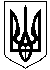 УКРАЇНА ХМІЛЬНИЦЬКА МІСЬКА РАДА	Вінницької області		 Р І Ш Е Н Н Я №	Від                   2021р.                                                                     сесія міської ради                                                                                                                   8 скликанняПро внесення змін та доповнення до Порядкувикористання коштів Бюджету Хмільницької міської  територіальної громади та фінансування заходів Програми розвитку освітиХмільницької міської територіальноїгромади на 2019-2021 роки, затвердженого рішенням 61 сесії міської ради 7 скликання від 16 квітня 2019р. № 2032(зі змінами)	 З метою фінансування заходів Програми розвитку освіти Хмільницької міської  територіальної громади на 2019-2021 роки, затвердженої рішенням 53 сесії міської ради 7 скликання від 19.10.2018р. №1699 (зі змінами), відповідно до Бюджетного кодексу України, керуючись ст. ст. 26, 59 Закону України «Про місцеве самоврядування в Україні», міська радаВ И Р І Ш И Л А:	1.Внести зміни та доповнення до Порядку використання коштів Бюджету Хмільницької міської  територіальної громади, передбачених на фінансування заходів Програми розвитку освіти Хмільницької міської територіальної громади на 2019-2021 роки, затвердженого рішенням 61 сесії міської ради 7 скликання від 16 квітня 2019р. № 2032(зі змінами) (далі Порядок), а саме: 1.1. пункт 3.6 Порядку викласти у наступній редакції :« 3.6. передбачених п.5.6- 5.18, 5.21, 5.26, 5.27, 5.30, 5.36, 5,37, 5.39, 5.40 за наступними видами витрат:- оплата за виготовлення, коригування ПКД та проведення її експертизи;- оплата за виготовлення енергетичного паспорту, сертифікату;- оплата виконаних будівельно-монтажних робіт згідно актів;- оплата за здійснення технічного та авторського нагляду згідно актів.»;           1.2. Пункт 3 доповнити  п.3.9, п. 3.10  та викласти у наступній редакції:«3.9. передбачених п.5.41 за наступними видами витрат:-оплата боргу на виконання рішення Господарського суду Вінницької області від 11.11.2021 року №902/691/21;- оплата судового збору;3.10. передбачених п.7.4 за наступними видами витрат:- передача субвенції з місцевого бюджету обласному бюджету Вінницької області.»   2. Архівному відділу міської ради (Поліщученко Р.М.) та організаційному відділу міської ради (Тендерис О.В.) внести відповідні зміни та доповнення до оригіналів документів відповідно до п.1 цього рішення.   3. Контроль за виконанням цього рішення покласти на постійні комісії міської ради з питань планування соціально-економічного розвитку, бюджету, фінансів, підприємництва, торгівлі та послуг, інвестиційної та регуляторної політики (Кондратовець Ю.Г.) та питань охорони здоров’я, освіти, культури, молодіжної політики та спорту (Шумигора Ю.В.).Міський голова                                                                   Микола ЮРЧИШИН